Lighthouse Congregations 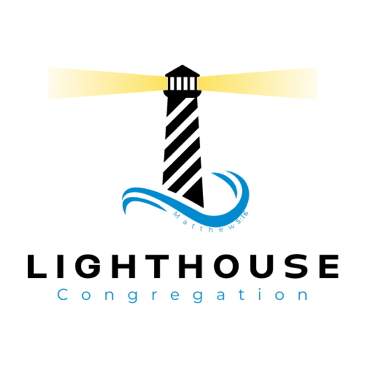 Lighthouse Congregations are local churches in the Rio Texas Annual Conference that are particularly equipped to welcome anyone whose church has closed or disaffiliated. These United Methodist faith communities are a resting place, with people who will offer care while providing a haven of peace and grace. Sample Resolution:Our Church Council (Leadership Board, Administrative Council) met on ____date____ and approved the following: Our congregation, ____insert church name____, has decided to become a Lighthouse Congregation of The Rio Texas Conference of The United Methodist Church.  In doing so, we not only commit to remaining a part of The United Methodist Church but also to serving those who have lost their church homes through disaffiliation or closure.  We will partner in this work by providing a welcoming place, offering ministry opportunities, helping organize remnant groups in our community, and assisting individuals and groups in discerning their next steps as they find a new church home.Sample Bulletin/Website Statement:      Church name      is a Lighthouse Congregation of The Rio Texas Conference of The United Methodist Church.